НАКАЗПО ГАННІВСЬКІЙ ЗАГАЛЬНООСВІТНІЙ ШКОЛІ І-ІІІ СТУПЕНІВПЕТРІВСЬКОЇ РАЙОННОЇ РАДИ КІРОВОГРАДСЬКОЇ ОБЛАСТІвід 25 травня 2020 року                                                                                № 63с. ГаннівкаПро продовження профiлактичних заходiв з протидiї гострої респiраторної хвороби COVID-I9, спричиненої коронавірусомSARS СоV-2 в закладах освiти  Відповідно до наказу завідувача сектору освіти Петрівської районної державної адміністрації від 25 травня 2020 року № 87 «Про продовження профiлактичних заходiв з протидiї гострої респiраторної хвороби COVID-I9, спричиненої коронавірусом SARS СоV-2 в закладах освiти району»НАКАЗУЮ:Заступнику директора Ганнівської загальноосвітньої школи І-ІІІ ступенів ЩУРИК О.О., завідувачу Володимирівської загальноосвітньої школи І-ІІ ступенів, філії Ганнівської загальноосвітньої школи І-ІІІ ступенів МІЩЕНКО М.І., завідувачу Іскрівської загальноосвітньої школи І-ІІІ ступенів, філії Ганнівської загальноосвітньої школи І-ІІІ ступенів ЯНИШИНУ В.М.:продовжити заборону відвідування закладів освіти її здобувачами, крім участі у пробному зовнішньому незалежному оцінюванні, державній підсумковій атестації у формі зовнішнього незалежного оцінювання  на період  до 22 червня  2020 року;проведення масових (культурних, розважальних, спортивних та інших) заходів з кількістю учасників більше ніж 10 осіб,забезпечити проведення навчальних занять за допомогою дистанційних технологій до 29 травня 2020 року;продовжити роботу  педагогічних працівників  в дистанційному режимі  до завершення навчальних занять;організувати додаткове iнформування здобувачiв освiти та їхніх  батькiв, працiвникiв закладiв освiти району щодо етапів послаблення  протиепідемічних заходів шляхом розміщення їх на  веб сайтах закладів освіти.Контроль за виконанням даного наказу залишаю за собою.Директор школи                                                                         О.КанівецьЗ наказом ознайомлені:                                                            О.ЩурикВ.ЯнишинМ.Міщенко.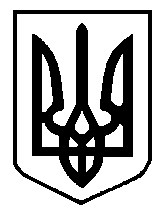 